АДМИНИСТРАЦИЯ ШИМАНОВСКОГО РАЙОНАМуниципальное учреждение «управление по Образованию и работе с молодёжью                        АДМИНИСТРАЦИИ ШИМАНОВСКОГО РАЙОНА»ПРИКАЗ	            09.11.2021                                                            № 245г. ШимановскО проведении районного заочного конкурса исследовательских работ школьников В соответствии с планом работы МУ «Управления по образованию и работе с молодежью администрации Шимановского района»п р и к а з ы в а ю:	1. Провести  с 10.11.2021  по 30.11.2021 года районный конкурс исследовательских работ  школьников (далее - Конкурс);	2. Утвердить прилагаемые:	2.1. Положение о проведении Конкурса  (Приложение №1); 2.2. Состав жюри Конкурса (Приложение№ 2).	3. Алямкину А.А., специалиста 1категории сектора информационно-аналитической работы, назначить ответственной за организацию и проведение Конкурса.	4. Контроль за исполнением настоящего приказа оставляю за собой.Заместитель начальника Управления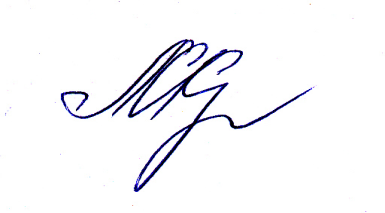 Л.К. Краянова